Перечень специальных учебников для реализации основныхадаптированных программКлассклассУчебник (название, автор, издательство, год издания).1Аксёнова А.К., Комарова С.В., Шишкова М.И. Букварь. 1 класс: учебник дляспециальных (коррекционных) образовательных учреждений VIII вида. – 10-е изд.,М.: Просвещение, 2015.Алышева Т.В. Математика.1класс. Учебник для специальных(коррекционных) образовательных учреждений VIII вида. В 2-х ч. – 5-е изд., М.:Просвещение, 2014.Комарова С.В. Устная речь.1класс учебник для специальных(коррекционных) образовательных учреждений VIII вида. – 10-е изд., М.:Просвещение, 2011.Матвеева Н.Б.Живой мир. 1 класс: Учебник для специальных(коррекционных) образовательных учреждений VIII вида.– 4-е изд., М.:Просвещение 2014.Кузнецова Л.А. Технология. Ручной труд: 1 класс: Учебник для специальных(коррекционных) образовательных учреждений VIII вида.– 6-е изд., М.:Просвещение 2014.Комарова С.В.Речевая практика . 1 класс: учебник для общеобразовательныхорганизаций, реализующих адаптированные основные общеобразовательныепрограммы.- М. Просвещение, 2020.2класс Якубовская Э.В, Павлова Н.В.Русский язык: учебник для 2 кл. специальных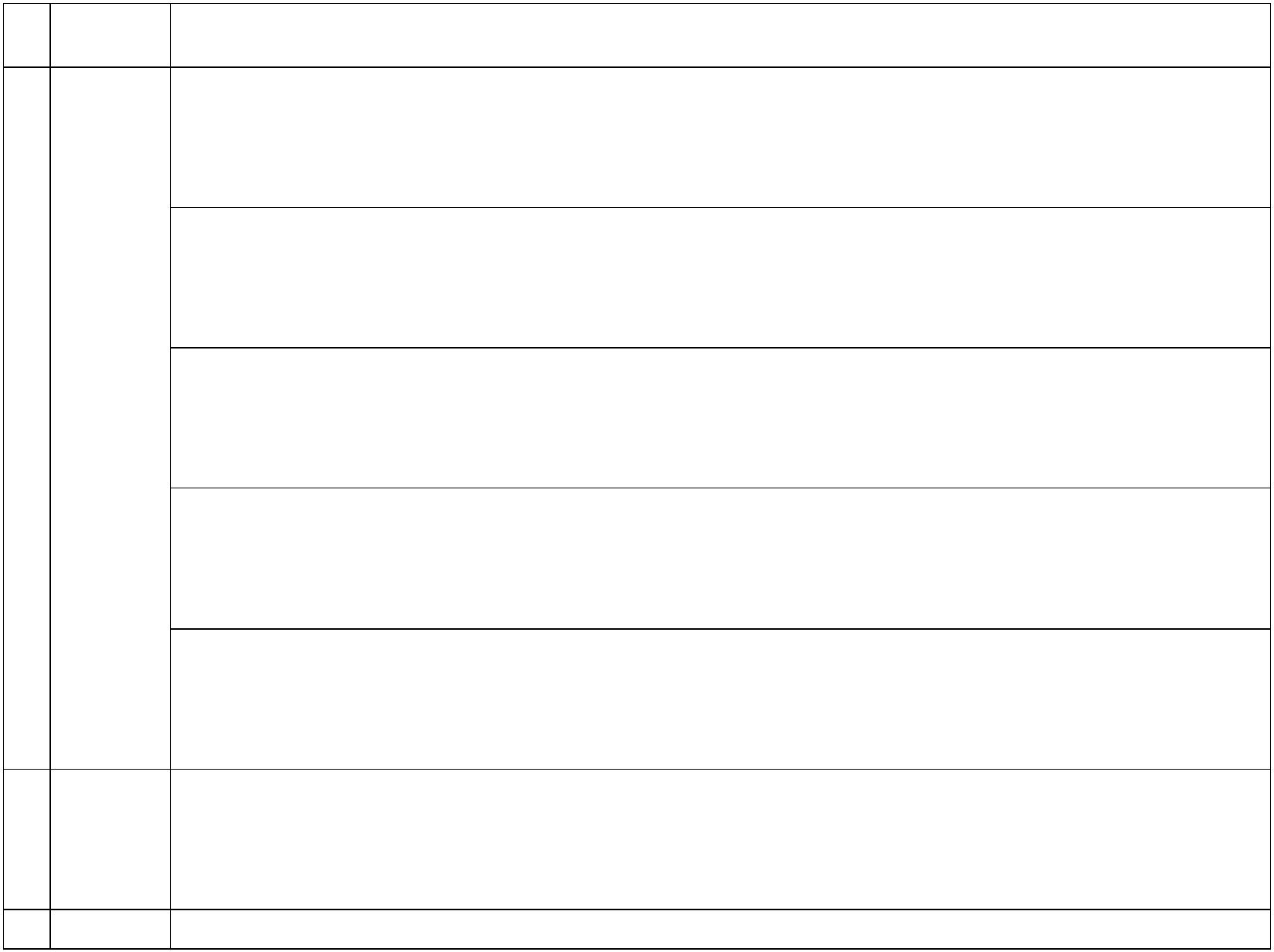 (коррекционных) образовательных учреждений VIII вида. 6-е изд. М.: Просвещение2015.Алышева Т.В. Математика2класс. Учебник для специальных(коррекционных) образовательных учреждений VIII вида. В 2-х ч. – 4-е изд., М.:Просвещение, 2014.Ильина С.Ю., Аксёнова А.К., Головкина Т.М. Чтение 2класс. Учебник дляспециальных (коррекционных) образовательных учреждений VIII вида. – 11-е изд.,М.: Просвещение, 2016.Матвеева Н.Б., Попова М.А., Куртова Т.О. Живой мир. 2 класс. Учеб.дляспециальных (коррекционных) образовательных учреждений VIII вида ., 3-е изд. М.:Просвещение, 2015.Комарова С.В.Речевая практика . 2 класс: учебник для общеобразовательныхорганизаций, реализующихадаптированныеосновные общеобразовательныепрограммы.- М. Просвещение, 2020.3класс Якубовская Э.В. Коршунова Я.В. Русский языкобщеобразовательных организаций, реализующихв 2-х ч. учебник дляадаптированныеосновныеобщеобразовательные программы.- М. Просвещение, 2020.Ильина С.Ю., Богданова А.А. Чтениеобщеобразовательных организаций, реализующихобщеобразовательные программы.- М. Просвещение, 2020.3класс. учебник дляадаптированныеосновныеАлышева . Математика 3 класс в 2-х ч. Учебник для общеобразовательныхорганизаций, реализующих адаптированные основные общеобразовательныепрограммы.- М. Просвещение, 2020.Матвеева Н.Б., Попова М.А., Куртова Т.О. Живой мир. 3 класс. Учебник дляспециальных (коррекционных) образовательных учреждений VIII вида ., 3-е изд. М.:Просвещение, 2015.Комарова С.В.Речевая практика . 3 класс: учебник для общеобразовательныхорганизаций, реализующихадаптированныеосновные общеобразовательныепрограммы.- М. Просвещение, 2020.4классАксёнова А.К., Галунчикова Н.Г.. Русский язык . Учебник для 4 классаспециальных (коррекционных) образовательных учреждений VIII вида., 10-е изд. М.:Просвещение, 2016.Алышева . Математика 4 класс в 2-х ч. Учебник для общеобразовательныхорганизаций, реализующихадаптированныеосновные общеобразовательныепрограммы.- М. Просвещение, 2020.Ильина С.Ю. Чтение 4 класс. учебник для общеобразовательных организаций,реализующих адаптированные основные общеобразовательные программы.- М.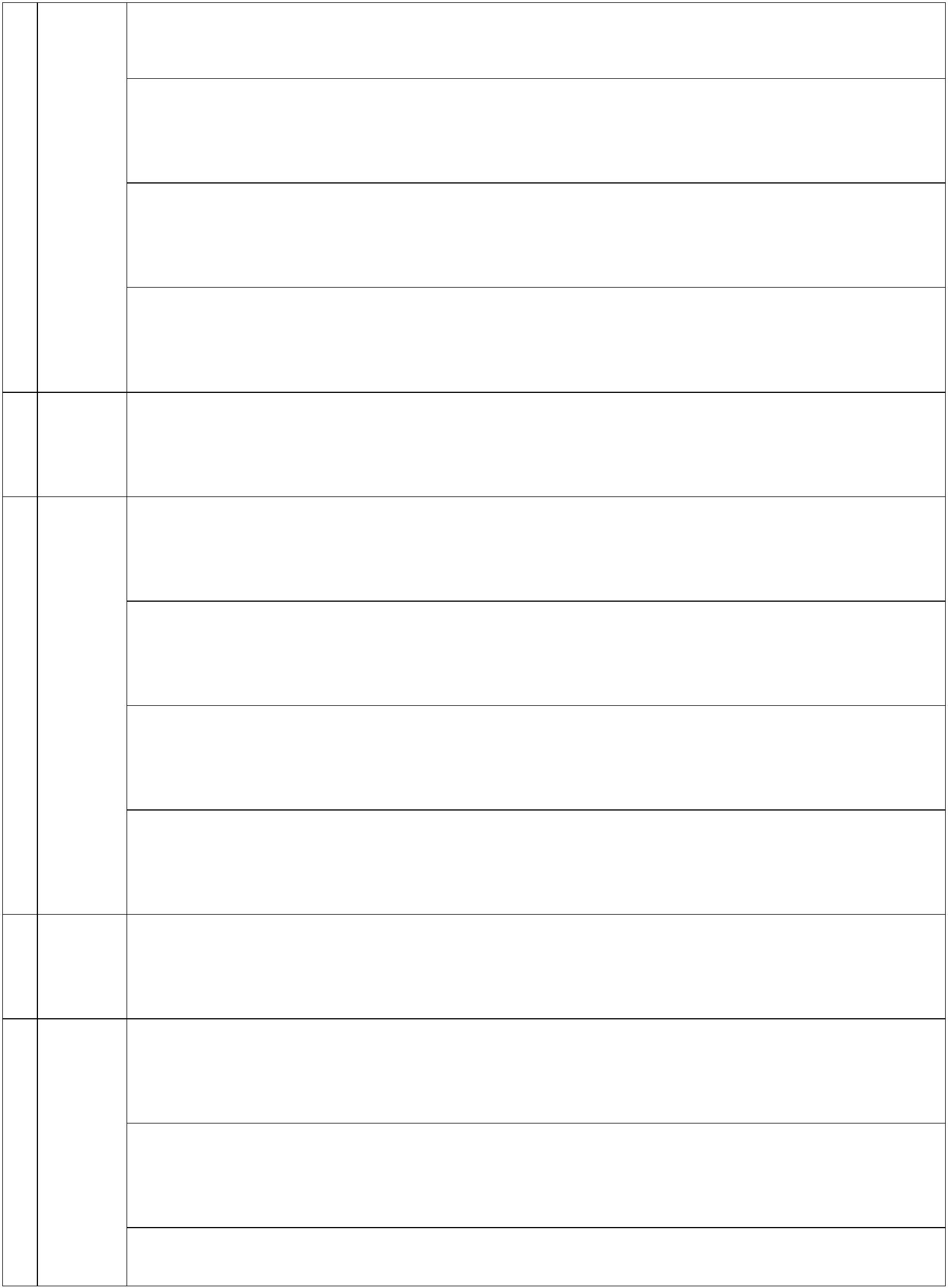 Просвещение, 2020.Матвеева Н.Б., Попова М.А., Куртова Т.О. Живой мир. 4 класс. Учеб. дляспециальных (коррекционных) образовательных учреждений VIII вид., 2-е изд. М.:Просвещение, 2015.Комарова С.В.Речевая практика . 4 класс: учебник для общеобразовательныхорганизаций, реализующихадаптированныеосновные общеобразовательныепрограммы.- М. Просвещение, 2020.5классГалунчикова Н.Г., Якубовская Э.В.. Русский язык 5 класс: . учебник дляспециальных (коррекционных) образовательных учреждений VIII вида., 7-е изд. М.:Просвещение, 2014.Лифанова Т.М., Соломина Е.Н. Природоведение5 класс.: учеб. дляспециальных (коррекционных) образовательных учреждений VIII вида с прил. 4-еизд., . М.: Просвещение, 2014.Перова М.Н., Капустина Г.М. Математика(коррекционных) образовательных учреждений VIII, 4-е изд. М.: Просвещение,016.5класса специальных2Малышева З.Ф. Чтение. 5 класс учебник для специальных (коррекционных)образовательных учреждений VIII вида с прил. 14-е изд., М.: Просвещение, 2015.Ковалёва Е.А. Технология. Сельскохозяйственный труд. 5 класс: учебник дляспециальных (коррекционных) образовательных учреждений VIII вида. 3-е изд., М.:Просвещение, 2009.Картушина Г.Б. Технология. Швейное дело. 5 класс: учебникдляспециальных (коррекционных) образовательных учреждений VIII вида. 7-е изд., М.:Просвещение, 2014.6классГалунчикова Н.Г., Якубовская Э.В.. Русский язык 6 класс: . учебник дляспециальных (коррекционных) образовательных учреждений VIII вида, 8-е изд. М.:Просвещение, 2014.Перова М.Н., Капустина Г.М. Математика 6 класс: учебник для специальных(коррекционных) образовательных учреждений VIII вида, 10-е изд. М.: Просвещение,2014.Никишов А.И. Теремов А.В. Биология. 6 класс. Учебник для специальных(коррекционных) образовательных учреждений VIII вида 4-е изд., М.: Просвещение,014.2Лифанова Т.М., Соломина Е.Н. География России: 6 класс.: учеб. дляспециальных (коррекционных) образовательных учреждений VIII вида. 8-е изд., . М.:Просвещение, 2015.Бгажнокова И.М., Погостина Е.С. Чтение 6 класс: учебник для специальных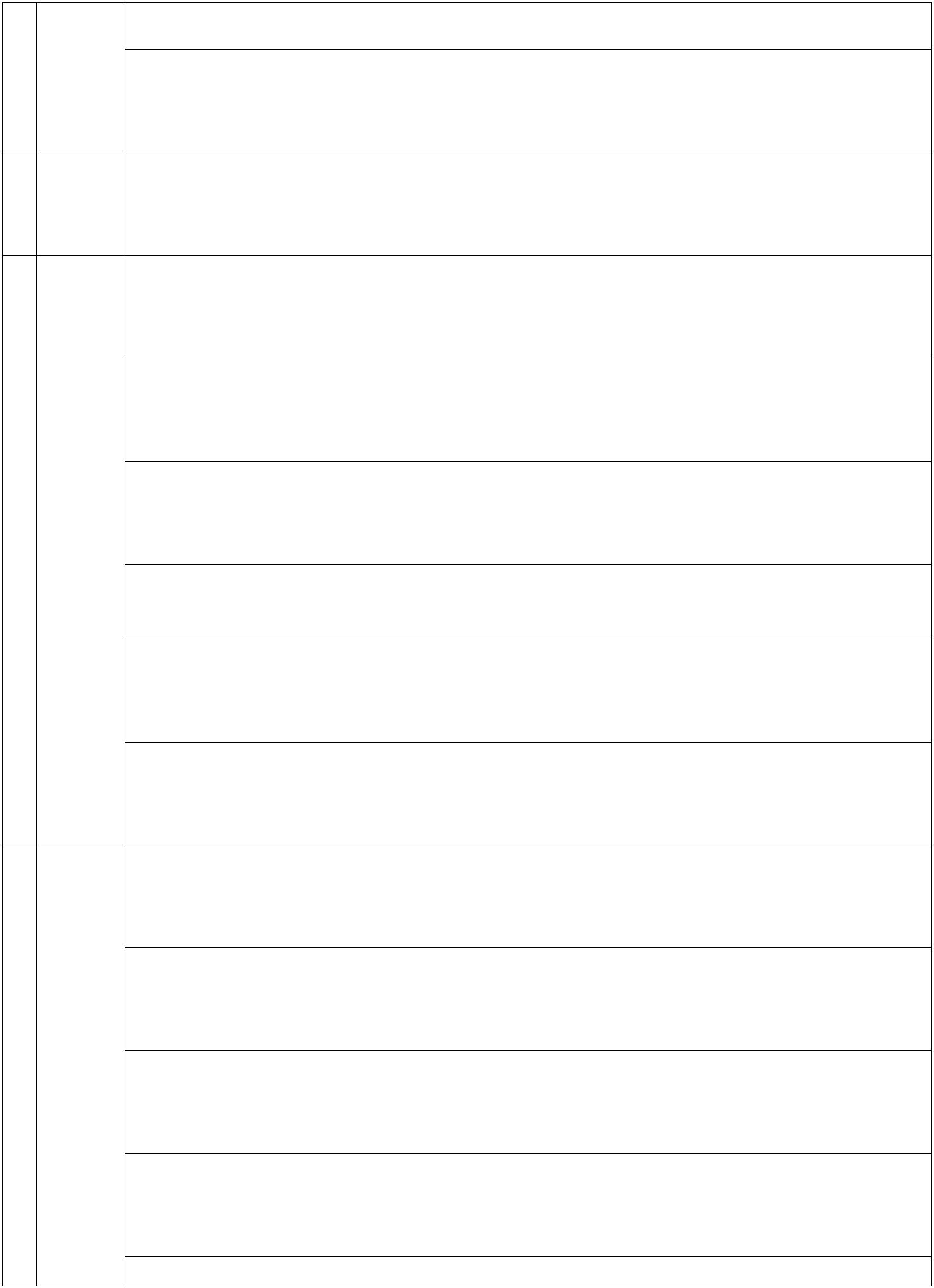 (коррекционных) образовательных учреждений VIII вида, 7-е изд. М.: Просвещение,2014.Ковалёва Е.А. Технология. Сельскохозяйственный труд. 6 класс: учебник дляспециальных (коррекционных) образовательных учреждений VIII вида. 4-е изд., М.:Просвещение, 2011.Картушина Г.Б. Технология. Швейное дело. 6 класс: учебникдляспециальных (коррекционных) образовательных учреждений VIII вида. 6-е изд., М.:Просвещение, 2013.Бгажнокова И.М. История Отечества.общеобразовательных организаций, реализующих6класс.:учебник дляосновныеадаптированныеобщеобразовательные программы.- М. Просвещение, 2020.7классГалунчикова Н.Г., Якубовская Э.В.. Русский язык 7 класс: . учебник дляспециальных (коррекционных) образовательных учреждений VIII вида, 7-е изд. М.:Просвещение, 2014.Клепинина З.А. Биология. Растения. Бактерии, Грибы. 7 класс. Учебник дляспециальных (коррекционных) образовательных учреждений VIII вида, 8-е изд. М.:Просвещение, 2014.Лифанова Т.М., Соломина Е.Н. География России: 7 класс.: учебник дляспециальных (коррекционных) образовательных учреждений VIII вида с прил. 7-еизд., М.: Просвещение, 2014.Аксёнова А.К. Чтение. 7 класс. учебник для специальных (коррекционных)образовательных учреждений VIII вида с прил. 3-е изд., М.: Просвещение, 2006.Алышева Т.В. Математика . 7 класс: учебник дляспециальных(коррекционных) образовательных учреждений VIII вида с прил. 3-е изд., М.:Просвещение, 2006.Ковалёва Е.А. Технология. Сельскохозяйственный труд. 7 класс: учебник дляспециальных (коррекционных) образовательных учреждений VIII вида. 3-е изд., М.:Просвещение, 2009.Картушина Г.Б. Технология. Швейное дело. 7 класс: учебникдляспециальных (коррекционных) образовательных учреждений VIII вида. 5-е изд., М.:Просвещение, 2012.Бгажноковаобщеобразовательных организаций, реализующихобщеобразовательные программы.- М. Просвещение, 2020.И.М.История Отечества.7класс:учебникдляадаптированныеосновные8классГалунчикова Н.Г., Якубовская Э.В.. Русский язык 8 класс: . учебник дляспециальных (коррекционных) образовательных учреждений VIII вида., 8-е изд. М.:Просвещение, 2014.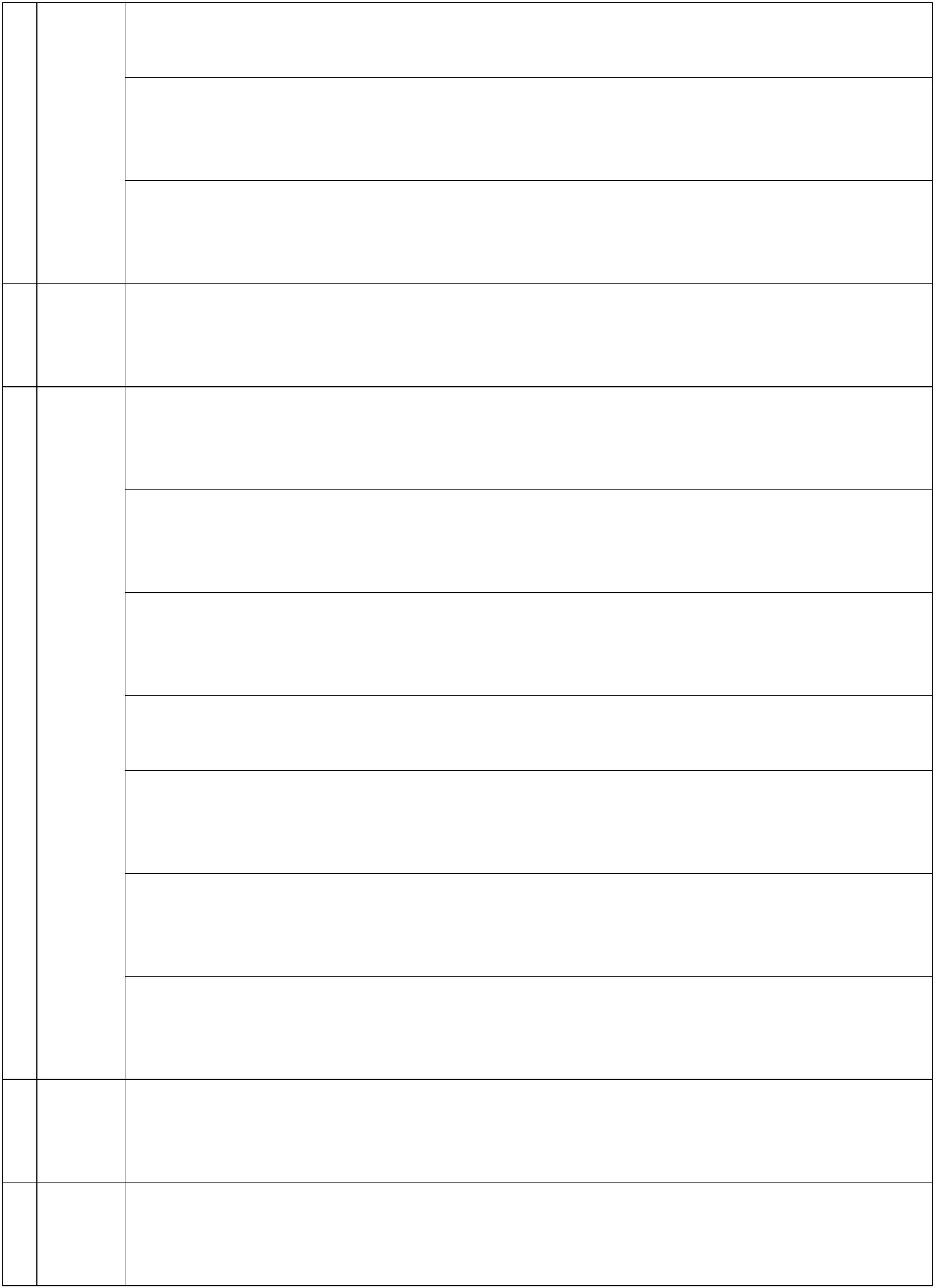 Лифанова Т.М., Соломина Е.Н. География России: 8 класс.: учебник дляспециальных (коррекционных) образовательных учреждений VIII вида с прил. 7-еизд., М.: Просвещение, 2015.Малышева З.Ф. Чтение. 8 класс учебник для специальных (коррекционных)образовательных учреждений VIII вида с прил. 9-е изд., М.: Просвещение, 2014Эк В.В. Математика 8 класс: учебник для специальных (коррекционных)образовательных учреждений VIII вида ., 6-е изд. М.: Просвещение, 2010..Бгажнокова И.М. История Отечества.общеобразовательных организаций, реализующихобщеобразовательные программы.- М. Просвещение, 2020.8класс.: учебник дляадаптированные основныеНикишов А.И. Теремов А.В. Биология. Животные.8 класс. Учеб. дляспециальных (коррекционных) образовательных учреждений VIII вида, 11-е изд., .М.: Просвещение, 2015.Ковалёва Е.А. Технология. Сельскохозяйственный труд. 8 класс: учебник дляспециальных (коррекционных) образовательных учреждений VIII вида. 3-е изд., М.:Просвещение, 2013.Картушина Г.Б. Технология. Швейное дело. 8класс: учебникдляспециальных (коррекционных) образовательных учреждений VIII вида. 5-е изд., М.:Просвещение, 2012.9классГалунчикова Н.Г., Якубовская Э.В.. Русский язык 9 класс: учебник дляспециальных (коррекционных) образовательных учреждений VIII вида., 8-е изд. М.:Просвещение, 2014..Бгажнокова И.М. История Отечества.общеобразовательных организаций, реализующихобщеобразовательные программы.- М. Просвещение, 2020.9класс.: учебник дляадаптированные основныеЛифанова Т.М., Соломина Е.Н. География России: 9 класс.: учебник дляспециальных (коррекционных) образовательных учреждений VIII вида с прил. 7-еизд., М.: Просвещение, 2014.Перова М.Н. Математика 9 класс: учебник для специальных (коррекционных)образовательных учреждений VIII вида, 10-е изд. М.: Просвещение, 2014.Соломина Е.Н., Шевырёва Т.В. Биология. Человек. 9 класс. Перова М.Н.,Капустина Г.М., учебник для специальных (коррекционных) образовательныхучреждений VIII вида ., 4-е изд. М.: Просвещение, 2014.Аксёнова А.К., Шишкова М.И. Чтение. учебник для специальных(коррекционных) образовательных учреждений VIII вида ., 10-е изд.М.:Просвещение, 2015.Картушина Г.Б. Технология. Швейное дело. 9 класс: учебникдля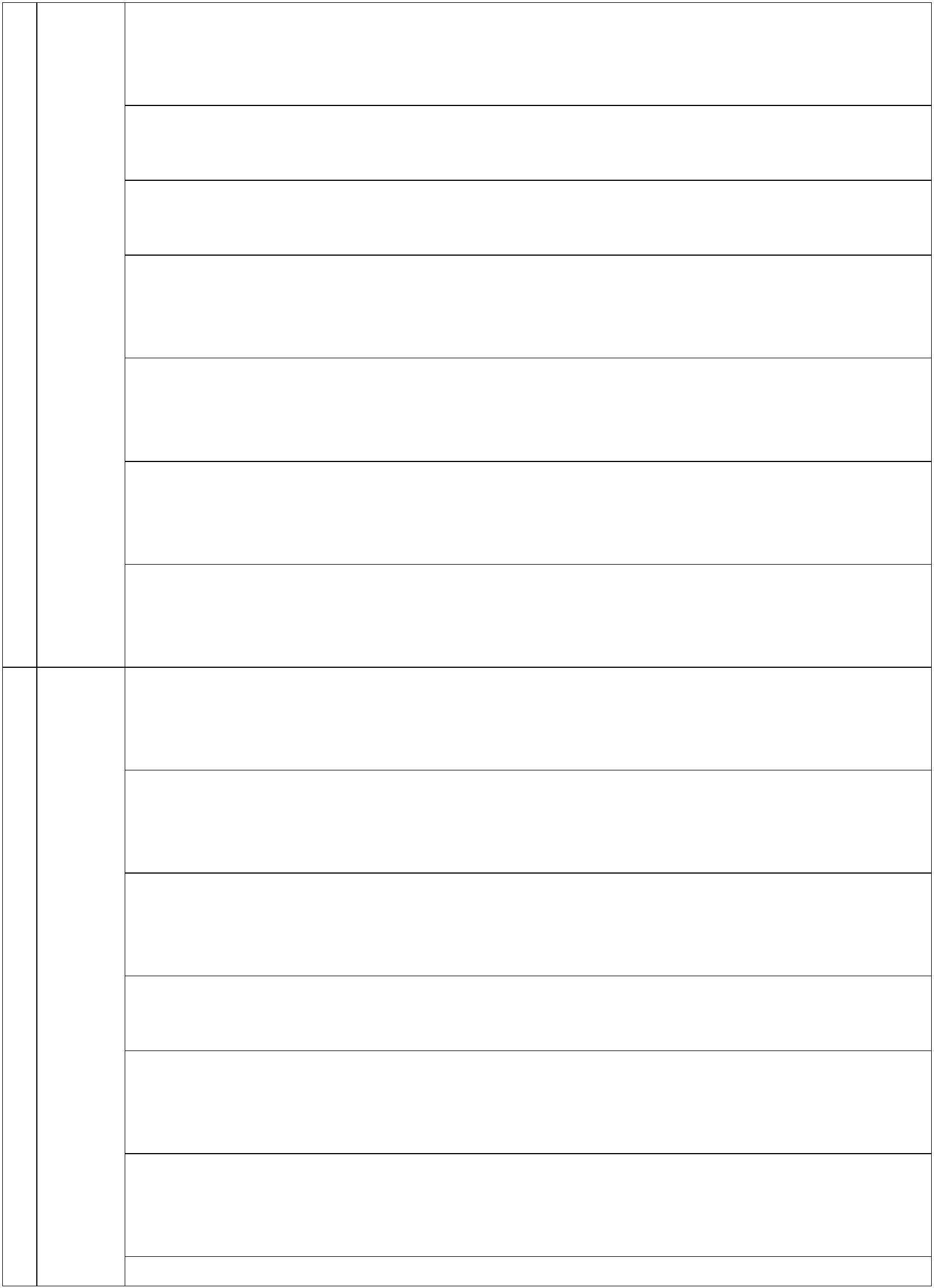 специальных (коррекционных) образовательных учреждений VIII вида. 3-е изд., М.:Просвещение, 2013.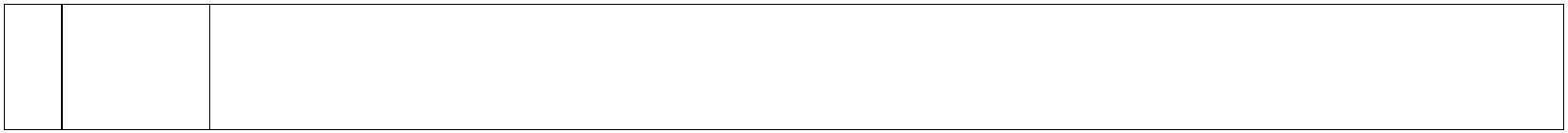 